UNIVERSIDAD PRIVADA ANTONIO GUILLERMO URRELO         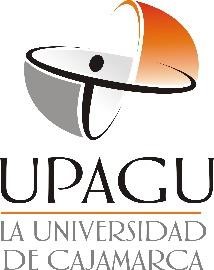 	Facultad de PsicologíaCarrera Profesional de Psicología“MOTIVACIÓN ESCOLAR Y ESTILOS DE CRIANZA PARENTAL EN ESTUDIANTES DE UNA INSTITUCIÓN EDUCATIVA DE LA CIUDAD DE CAJAMARCA”Tesis presentada en cumplimiento parcial de los requerimientos para optar el Título Profesional de Licenciado en PsicologíaAutoras: Rosa Isabel Del Campo ArroyoLiz Genoveva Pérez TorresAsesora: Mg. Patricia del Pilar Gómez Vargas Cajamarca – Perú2020COPYRIGHT © 2020ROSA ISABEL DEL CAMPO ARROYOLIZ GENOVEVA PÉREZ TORRESTodos los derechos reservadosUNIVERSIDAD PRIVADA ANTONIO GUILLERMO URRELOFACULTAD DE PSICOLOGÍAAPROBACIÓN DE TESIS PARA OPTAR EL TÍTULO PROFESIONALMotivación escolar y estilos de crianza parental en estudiantes de una institución educativa de la ciudad de CajamarcaPresidente	: Dra. Liz Álvarez Cabanillas.Secretario	: Mg. Mirella Soriano Novoa.Asesor		: Mg. Patricia del Pilar Gómez Vargas.A:Dios por permitirnos un día más de vida y guiarnos en este camino que hemos emprendido en esta profesión. Nuestros padres por su apoyo incondicional en todas las etapas de nuestra vida, así como de nuestra formación académica. Nuestros docentes de la Universidad Privada Antonio Guillermo Urrelo, por sus conocimientos impartidos.AGRADECIMIENTO:Al director y docentes de la Institución Educativa que nos brindó las facilidades a fin de llevar a cabo el desarrollo de la presente investigación.A nuestros padres por estar siempre guiando nuestros pasos y brindándonos el soporte en cada peldaño de nuestras vidas.A nuestra asesora Mg. Patricia del Pilar Gómez Vargas, por su apoyo durante el desarrollo de la presente investigación. RESUMENLa presente investigación titulada “Motivación Escolar y Estilos de Crianza en estudiantes de una institución educativa de la ciudad de Cajamarca”, tuvo como objetivo determinar la relación entre motivación escolar y estilos de crianza en estudiantes, para ello el enfoque de estudio fue cuantitativa con diseño no experimental, descriptivo correlacional. La población estuvo conformada por estudiantes del quinto grado de secundaria, siendo la muestra de 65 estudiantes. Para el recojo de información se hizo uso de los instrumentos: Escala de Estilos de Crianza Parental y la Escala de Motivación Escolar.  Los datos obtenidos fueron procesados mediante el programa estadístico SPSS, versión 25, para hallar la prueba de normalidad se utilizó el estadístico Kolmogorov-Smirnov con una significancia de .000, correspondiente a una distribución no paramétrica. Concluyendo que sí existe relación significativa positiva entre motivación escolar y estilos de crianza parental.Palabras Claves: motivación escolar y estilos de crianza.ABSTRACTThe present research entitled "School Motivation and Parenting Styles in Students from a Educacional Institution in the City of Cajamarca", had the objective of determining the relationship between school motivation and parenting styles in students. The study approach was quantitative with a non-experimental, descriptive correlational design. The population was made up of students from the fifth grade of secondary school, with a sample of 65 students. The instruments were used to collect information: Parental Parenting Style Scale and School Motivation Scale; the data obtained were processed by the statistical program SPSS, version 25, to find the test of normality the Kolmogorov-Smirnov statistic was used with a significance of .000, corresponding to a non-parametric distribution. It was concluded that there is a significant positive relationship between school motivation and parenting styles.Key words: school motivation and parenting styles.LISTA DE TABLASLISTA DE GRÁFICOSINTRODUCCIÓNLa motivación escolar es el impulso dado por diferentes factores que influyen en la persona ya sea de manera positiva o negativa, la misma que se verá reflejada en los logros que éste alcance. Valenzuela, Muñoz, Silva, Gómez y Precht (2015) afirman que la motivación escolar es aquella estimulación que impulsa al estudiante a que este realice diversas actividades que son asignadas por sus docentes a fin de medir el aprendizaje; pues permite la activación de recursos cognitivos que admiten el aprendizaje y no solo la realización de una determinada tarea.En tal sentido, podemos afirmar que la motivación escolar está dada por factores internos y externos, es decir puede estar regida por los sentimientos, emociones, así como las relaciones interpersonales y la forma en como los padres crían a sus hijos la cual influye según las recompensas o castigos que estos ejerzan al momento de la realización de actividades. En este punto, Mendoza (2013) afirma que los estilos de crianza que se manifiestan en las relaciones humanas influyen en el desarrollo tanto intelectual como emocional del niño.Entonces, el hecho que los padres ejerzan un adecuado estilo de crianza para con sus hijos, contribuye a que sean emocional e intelectualmente competentes, tal como refieren Grych, Jouriles, Swank, McDonald y Norwod (2000, citado por Mendoza, 2013) que una relación dada entre padre e hijo es de suma importancia ya que los padres influyen en desarrollo saludable de su hijo.En este contexto se creyó por conveniente abordar e investigar si la motivación escolar se relaciona con los estilos de crianza que ejercen los padres sobre sus hijos. La familia es quien transmite actitudes, creencias, conductas, expectativas a sus hijos, que influyen en su desarrollo y por ende genera interés en su crecimiento personal las mismas que estarán regidas por motivaciones internas y externas, las cuales estarán reflejadas en su proceso de aprendizaje.Por lo que, el presente estudio titulado “motivación escolar y estilos de crianza parental en estudiantes de una institución educativa de Cajamarca”, puntualiza V capítulos, los mismos que están distribuidos de la siguiente manera:El capítulo I: detalla el planteamiento, enunciado y justificación del problema, así como el objetivo general y los objetivos específicos. En el capítulo II: se recabaron los diferentes antecedentes de estudio que respaldan la presente investigación; así como las diferentes bases teóricas enmarcadas en las diferentes teorías científicas.  Además, se encuentra la hipótesis y la operacionalización de variables.En el capítulo III: se encuentra la metodología de la investigación (el tipo y diseño); población, muestra y unidad de análisis, la ficha técnica de los instrumentos usados para la recolección de datos; finalmente se abordó las consideraciones éticas.En el capítulo IV: se orienta al análisis y la discusión de los resultados obtenidos a fin dar respuesta a nuestros objetivos. En el capítulo V: se presenta las conclusiones y   recomendaciones pertinentes en relación al tema estudiado.Finalmente se presentan las referencias bibliográficas y anexos.CAPÍTULO IEL PROBLEMA DE INVESTIGACIÓN Planteamiento del problemaEs una realidad que la educación en nuestro país no es la idónea, ya sea por la falta de docentes capacitados, carencias en cuanto a infraestructura, esquemas educativos deficientes, metodologías de enseñanza inapropiadas o desfasadas a las características actuales de los alumnos, etc., pero aparte de ésta problemática existente también otro grave problema en el ámbito educativo, considerado como una causa de la deserción escolar y de un bajo rendimiento, viene a ser la desmotivación; la misma que puede provenir de múltiples esferas, ya sea social, familiar y/o personal, pero la que más repercute en el rendimiento académico del alumnado es la proveniente del ámbito familiar, ya que es aquí donde debería residir una formación y motivación conveniente para los educandos, pero en la mayoría de los casos, el alumno no encuentra motivación dentro de su hogar, sino todo lo contrario, repercutiendo en los niveles del rendimiento académico que el alumno puede alcanzar dentro del aula de clases. Lo anteriormente expuesto se ve reflejado en estudios e investigaciones, tales como la desarrollada por Marín (2014) quien refiere que durante el año 2013 al 2014, se registró un 14% de deserción escolar a nivel nacional, esto debido a problemas de índole económica y familiar, así como debido a factores como la desmotivación y desinterés por estudiar. Del mismo modo, Miranda (2011) hace referencia que el incremento de estudiantes con problemas de aprendizaje, se debe a que los alumnos presentan dificultades emocionales, tales como la ansiedad, depresión o un desinterés por aprender, aspectos que se relacionan con la procedencia de hogares con la presencia de un solo padre o de un nivel socioeconómico bajo, o de hogares donde es predominante un estilo de crianza autoritario. La motivación ejerce un papel preponderante e importante en la esfera educativa, ya que se considera un factor que contribuye en el buen o deficiente desempeño académico del alumno. Es así que el Ministerio de Educación (MINEDU, 2014) hace referencia que la motivación es un factor que influye positivamente en el proceso de aprendizaje del estudiante, pero también existen otros aspectos importantes que influyen en el alumno, como es el afecto que muestran los padres para con sus hijos, así como el apoyo que reciben por parte de su vínculo social.Entonces se puede afirmar que la motivación del alumno dependerá del apoyo y del tipo de crianza que éste encuentre dentro de su hogar, pues el tipo de crianza y educación que reciba el niño en casa determinará qué clase de motivación presente éste dentro del aula, tal como lo señalan González , Núñez, Álvarez, Gonzáles (2002) quienes en su investigación sobre la “Inducción parental a la autorregulación, autoconcepto y rendimiento académico”,  concluyeron  que la exposición de conductas de inducción a la autorregulación académica desplegadas por parte de los padres en las diferentes tareas del hogar influye significativamente y positiva en la percepción de competencia como estudiante que van desarrollando sus hijos, la misma que se ve reflejada en buen aprovechamiento escolar.Por tal motivo, las deficiencias que tiene el padre de familia o apoderado, en cuanto a facilitar el aprendizaje interfieren de manera negativa en la motivación escolar presente en el alumno, no solo lo distrae de los verdaderos objetivos que debería tener, sino que en realidad lo desmotiva e incentiva a la deserción, a la apatía, a la indiferencia hacia las actividades escolares, ya que el alumno no encuentra en ésta una manera de relacionarse adecuadamente con sus padres y/o apoderados.Las deficiencias o habilidades que posean tanto el padre y la madre en cuanto a la capacidad de motivar adecuadamente a sus hijos, dependerá de las peculiaridades de crianza que éstos presenten dentro del hogar; pues a lo largo de los años se han elaborado y descrito diversos modelos o estilos de crianza, en tal sentido Papalia, Wendkos, Duskin (2005) concuerdan en manifestar que los “estilos de crianza parental” son un acumulado de conductas que los progenitores ejercen sobre sus hijos; siendo los responsables de su cuidado, protección, de generar el desarrollo de valores, así como la asignación de roles que contribuyan a  hábitos adecuados en sus hijos desde la etapa de la infancia hasta la adolescencia, la misma que posteriormente se verá reflejada en su adultez. Pues de este modo estarán ejerciendo su función desde el punto biológico, educativo, social, económico, así como en el psicológico durante las diferentes etapas de su vida.Los modos de crianza que los alumnos tienen dentro de sus hogares determinarán el nivel de motivación que éstos presenten en el ámbito educativo, por lo que, analizar la influencia del estilo de crianza en la motivación escolar dependerá de identificar la dinámica familiar y como ésta participa en la educación de los niños, tal como lo indica Valdés y Urías (2010, citado por Sánchez, 2015) el estudio de los factores que de una u otra manera afectan el buen funcionamiento de la familia, por lo que se considera importante establecer si estos afectan positiva o negativamente en el desarrollo socioemocional así como en el desempeño académico de los hijos; es decir un inadecuado estilo de crianza y una deficiente participación afectiva por parte del padre en el desarrollo del niño son indicadores de familias que no contribuyen a motivar a su hijo y por ende un deficiente desempeño educativo. Según lo anteriormente descrito, los estudiantes requieren una motivación adecuada y eficaz, que fomente y facilite su motivación dentro del aula, para lo cual es necesario una intervención idónea por parte de los padres y/o apoderados, a fin de generar interés por el tipo de estilo de crianza presente en casa, estilo que influirá en el estudiante, repercutiendo finalmente en su motivación y rendimiento escolar.  Formulación del Problema¿Cuál es la relación entre la motivación escolar y los estilos de crianza en estudiantes de una institución educativa de la ciudad de Cajamarca? ObjetivosObjetivo GeneralDeterminar la relación entre Motivación Escolar y Estilos de Crianza en estudiantes de una institución educativa de la ciudad de Cajamarca.Objetivos EspecíficosIdentificar el nivel de motivación escolar presente en los estudiantes de una institución educativa de la ciudad de Cajamarca.Identificar los estilos de crianza más predominantes presentes en los estudiantes de una institución educativa de la ciudad de Cajamarca.Determinar la relación entre la dimensión motivación del logro de motivación escolar y la dimensión compromiso de estilos de crianza, presentes en los estudiantes de una institución educativa de la ciudad de Cajamarca.Determinar la relación entre la dimensión motivación del logro de motivación escolar y la dimensión autonomía de estilos de crianza, presentes en los estudiantes de una institución educativa de la ciudad de Cajamarca.Determinar la relación entre la dimensión motivación del logro de motivación escolar y la dimensión control conductual de estilos de crianza, presentes en los estudiantes de una institución educativa de la ciudad de Cajamarca.Determinar la relación entre la dimensión atribuciones causales al logro de motivación escolar y la dimensión compromiso de estilos de crianza, presentes en los estudiantes de una institución educativa de la ciudad de Cajamarca.Determinar la relación entre la dimensión atribuciones causales al logro de motivación escolar y la dimensión autonomía de estilos de crianza, presentes en los estudiantes de una institución educativa de la ciudad de Cajamarca.Determinar la relación entre la dimensión atribuciones causales al logro de motivación escolar y la dimensión autonomía de estilos de crianza, presentes en los estudiantes de una institución educativa de la ciudad de Cajamarca.Determinar la relación entre la dimensión autoeficacia de motivación escolar y la dimensión compromiso de estilos de crianza, presentes en los estudiantes de una institución educativa de la ciudad de Cajamarca.Determinar la relación entre la dimensión autoeficacia de motivación escolar y la dimensión autonomía de estilos de crianza, presentes en los estudiantes de una institución educativa de la ciudad de Cajamarca.Determinar la relación entre la dimensión autoeficacia de motivación escolar y la dimensión control conductual de estilos de crianza, presentes en los estudiantes de una institución educativa de la ciudad de Cajamarca.Justificación e ImportanciaLa presente investigación se encuentra en la línea de investigación de bienestar y desarrollo social, familiar, laboral y escolar; porqué es necesario el poder determinar la relación entre la motivación escolar y los estilos de crianza parentales en estudiantes de una institución educativa de la ciudad de Cajamarca, para poder establecer que estilo o método de crianza ejercen los padres de familia, por intermedio de la percepción de los estudiantes y si se han desarrollado de modo positivo su propia motivación dentro del ámbito educativo donde se desempeña; es decir, de este modo se brindará información que servirá como fuente para estudios posteriores, además de considerarse que dicha información será de utilidad tanto para diferentes profesionales de la salud, así como para los que se desempeñan en el ámbito educativo, permitiendo  la ayuda y el fomento de un estilo de crianza parental acorde a las necesidades y expectativas de los estudiantes, considerando el papel principal que desempeña la familia dentro de  la motivación escolar. De igual manera se podrá determinar los estilos que deterioran o aminoran la motivación, aportando información relevante que permita implantar los estilos de crianza adecuados a fin de que los padres y/o apoderados fomenten un adecuado nivel de motivación escolar para los estudiantes.Los resultados obtenidos en esta investigación dará mayor relevancia a los estilos de crianza que ejercen los padres de familia y su influencia respecto a la motivación escolar, ya que ésta determinará el desempeño del estudiante y por ende en su desarrollo integral a corto, mediano y largo plazo, asimismo servirán para la elaboración y posterior aplicación, de charlas, talleres y programas de promoción, prevención e intervención destinados a dar a conocer la influencia que se ejerce en el hogar, en cuanto a aspectos escolares o educativos, estableciendo que éstos no solo dependen del educador, sino se basan y afianzan en los lazos familiares.CAPÍTULO IIMARCO TEÓRICO  2.1. Antecedentes de investigaciónAntecedentes InternacionalesOrtiz y Zavaleta (2016) ejecutaron una investigación denominada “estilos parentales: implicaciones sobre el rendimiento escolar en alumnos de educación media”, cuyo objetivo fue conocer las condiciones que se derivan del estilo parental que ejerce el padre sobre su hijo y su implicancia sobre el rendimiento académico; la investigación fue de tipo descriptiva comparativa, para la cual contaron con la participación de 90 adolescentes ambos sexos que cursaban el segundo y tercer grado del nivel secundario, el muestreo fue de tipo probalístico aleatorio simple, a fin de recoger datos hicieron uso de los instrumentos: “Cuestionario de Patrones de Autoridad Parental” y la “calificación promediada del primer bimestre”, entre los resultados se encontró que 32.3%  presentan un estilo parental autoritario con hijos con mejor rendimiento académico, seguido por 52.9% de padres democráticos, y 14.7% de padres negligentes con hijos con rendimiento deficiente; por otro lado encontraron que 62.3% de las familias ambos padres educaban con diferentes estilos el mismo que no difiere de forma significativa en el rendimiento de los hijos. Concluyendo que los padres que educan con un mismo estilo parental, tiene una línea marcada con respecto al rendimiento académico en función a dicho estilo.Por otro lado, Sánchez (2015) estudió “Los estilos de crianza de las familias como estrategia de apoyo en el desempeño escolar de los estudiantes del ciclo II del I.E.D. Restrepo Millán Sede B”, cuyo objetivo fue lograr orientar a los padres sobre los estilos de crianza, haciendo uso de la técnica de caracterización, y a través de ella optimizar los canales de comunicación entre padres e hijos, resolver conflictos, mejorar las relaciones intrafamiliares y  fomentar  hábitos de estudio, logrando explicar la relación entre metodología aplicada en la escuela y un efectivo apoyo en casa, teniendo especial consideración en el manejo de autoridad, es decir los límites y reglas que aplica el progenitor para perfeccionar el desempeño escolar de sus hijos, finalmente concluyeron que existe una correlación significativa entre desempeño escolar y el estilo de crianza autoritario; es decir un manera de crianza autoritaria o permisiva influye en el desempeño escolar, igualmente determinó que la familia no es la más competente para orientar a sus menores hijos en el aspecto escolar, así como el desconocimiento de los adecuados estilos de crianza que deben emplear para con su estirpe; finalmente son los padres los que intervienen en el aprovechamiento escolar de sus hijos, así como un ambiente idónea y la motivación que les ofrecen. Por su parte Malander (2016) realizó una investigación denominada “Percepción de prácticas parentales y estrategias de aprendizaje en estudiantes 	secundarios”, cuyo objetivo fue conocer el valor predictivo de las prácticas parentales observadas por los adolescentes sobre sus costumbres de estudio y estrategias de aprendizaje, mediante un diseño correlacional, contando con la participación de 234 adolescentes, del sexo masculino y femenino, del 1ro al 5to de secundaria, llegando concluir que los alumnos que perciben un alto control patológico o una autonomía extrema otorgada por los padres, presentan un menor desarrollo de estrategias de aprendizaje; mientras que los alumnos que los perciben como aceptantes, manifiestan un mejor desarrollo y utilización de las mismas.Antecedentes NacionalesChuima (2017) desarrolló una investigación denominada “estilos de crianza y rendimiento académico en estudiantes de secundaria de una institución educativa particular del distrito de Chorrillos”, cuyo objetivo fue identificar si las variables estilos de crianza y rendimiento académico tienen relación. Dicha investigación fue de diseño no experimental de corte transversal, de tipo descriptivo correlacional, en una población de 335 estudiantes que cursaba el primer y segundo grado, para el proceso de recolección de datos se hizo uso de la Escala de Estilos de Crianza de Steinberg y los registros de evaluación para el rendimiento académico, encontrando en sus resultados que el 27.2% de los padres tienen un estilo permisivo indulgente, seguido de 25%, 16.7%, 17.8% y 13.3% tienen un estilo negligentes, autoritativo, mixtos y autoritarios respectivamente, concluyendo que existe una relación entre estilos de crianza y rendimiento académico, ya que encontraron que el 27.8%  de los estilos de crianza repercute sobre el rendimiento académico entre los participantes.De igual manera Satisteban y Villegas (2016) en su estudio que tuvo como fin comprobar la relación entre “estilos de crianza y trastornos del comportamiento en estudiantes del nivel secundario de una Institución Educativa Estatal de Chiclayo-2016”, en una muestra conformada por 450 educandos entre las edades de 11 a 17 años de ambos sexos, haciendo uso de “Escala de Estilos de Crianza de Steinberg - 1993 y el Cuestionario para la Detección de los Trastornos del Comportamiento Adolescentes-(ESPERI) de Parellada”, concluyendo que existe relación significativa entre ambas variables, pues entre los resultados se obtuvo que el estilo de crianza que más predominaba era el permisivo con un 43.6%, seguido negligentes, autoritativos, autoritarios y mixtos con 20.4%, 15.6%, 13.6 % y 6.9% respectivamente.Por otro lado, Nuñez y Quispe (2016) ejecutaron un estudio con el fin de identificar la relación entre “motivación de logro académico y rendimiento académico de estudiantes de la Institución Educativa Privada “La Salle” de la ciudad de Juliaca”, la investigación fue de diseño no experimental transaccional, de tipo descriptivo correlacional, para ello la muestra estuvo constituida por 59 alumnos que cursaban el cuarto y quinto grado de educación secundaria; para la recolección de datos se hizo uso del Cuestionario de Motivación del Logro Académico de Thornberry, y el ranking de las notas correspondientes al segundo trimestre. Concluyendo que existe una relación significativa y directa entre motivación del logro y rendimiento académico, lo que nos quiere decir que a mayor nivel de motivación del logro tenga el estudiante mejor será su rendimiento en el área académica.Además, Álvarez y Tejada (2016) en un estudio que tuvo como objetivo determinar si “la influencia de la aplicación sistémica de la auto y coevaluación en la motivación del logro y el rendimiento académico de los estudiantes del 3er y 4to grado de secundaria de la I.E. 40208 – Padre Francois Delate”. El tipo de la investigación fue explicativa, con diseño cuasi-experimental, la muestra estuvo conformada por dos grupos uno de control y el otro experimental haciendo un total de 108 estudiantes; para la cual hizo uso de los Cuestionario de Motivación del Logro de Thornberry y consolidados de notas trimestrales. Concluyendo que el aplicar de manera sistemática la auto y coevaluación incrementa de manera significativa la motivación del logro, así como el rendimiento académico en el grupo experimental, caso contrario paso en el grupo control en donde el nivel de motivación del logro decreció, sin embargo, su rendimiento académico aumentó de manera leve debido a factores ajenos a la motivación. Por otro lado, encontraron una correlación moderada entre motivación del logro, así como sus dimensiones con el rendimiento académico.Por su parte Barrientos (2011) realizó una investigación denominada “Motivación Escolar y Rendimiento Académico en alumnos del cuarto año de 	secundaria de una Institución Educativa Estatal de Ventanilla”, el estudio fue de tipo sustantiva, descriptiva de diseño correlacional, el mismo que tuvo como objetivo establecer la relación entre “motivación escolar y rendimiento académico”, teniendo como muestra a 210 alumnos de ambos sexos, para ello se hizo uso del instrumento: Cuestionario de motivación escolar, concluyéndose que coexiste una correlación significativa entre la motivación escolar y el rendimiento académico.Antecedentes LocalesRamírez (2018) realizó un estudio que tuvo como fin identificar la relación entre “las dimensiones de los estilos de crianza y las dimensiones de los tipos de personalidad en los adolescentes de un Instituto Superior Tecnológico de Cajamarca, 2017”. El tipo de la investigación fue cuantitativa no experimental, descriptivo correlacional de corte transversal, en la cual tuvo como muestra 43 estudiantes entre las edades de 17 a 19 años, ambos sexos, para la recolección de datos hizo uso de la “Escala de los estilos de crianza” de Steinberg y el “Inventario de personalidad de Eysenck de la forma B – para adultos (EPI)”. Concluyendo que no existe una relación significativa entre las variables de estudio; sin embargo, se encontró una relación significativa entre la dimensión control conductual con la dimensión extroversión e introversión. Moscoso y Vargas (2015) en su estudio denominado “estilos de crianza y niveles de inteligencia emocional en adolescentes del nivel secundario del colegio “Hno. Victorino Elorz Goicochea” de la ciudad de Cajamarca”, tuvo como fin determinar la relación entre las variables estilos de crianza y niveles de inteligencia emocional. El tipo de la investigación fue descriptiva correlacional. La muestra estuvo conformada por 125 estudiantes, a fin de recolectar datos hizo uso de los instrumentos: Escala de estilos de crianza de Steinberg, adaptado por Mario Soto y Arnodt (2004) y el BarOn ICE NA de inteligencia emocional; llegando a concluir que no existe relación entre las variables, encontrando que existe una relación significativa lineal positiva  entre la dimensión compromiso de los estilos de crianza y el componente interpersonal con una significancia de .231 y manejo de estrés con una significancia de .205 de inteligencia emocional; además también existe una relación inversamente negativa entre la dimensión control de la conducta de estilos de crianza y el componente interpersonal con un valor de  significancia de -.177 y en adaptabilidad con una significancia de -.238 de la inteligencia emocional.  2.2. Bases Teóricas MotivaciónLa motivación es considerada como el impulso que conduce a elegir y ejecutar determinadas acciones mediante estados internos que dirigen el organismo hacia metas o fines determinados, impulsos que mueven al individuo a realizar y persistir en las metas. Para Ryan y Deci (2000), la motivación “ha sido un asunto central y perenne en el campo de la psicología, dado que se encuentra en el corazón de la regulación biológica, cognitiva, y social”. (p. 69)White (1959) decía que el sujeto tiene la necesidad de sentirse competente y de interactuar con su entorno de forma eficaz, experimentar un sentimiento de dominio y eficacia personal es la meta de la motivación por la efectividad; es una 	necesidad que se experimenta desde edades muy tempranas, donde el niño manifiesta la necesidad de controlar su entorno, agarrando, soltando, empujando dando vuelta objetos; esto no se refiere a los reflejos o conductas aprendidas sino a la elección propia de cada sujeto. En conclusión, la idea de White era que toda persona posee un sentimiento de efectividad que lo direcciona a la búsqueda de competencia y es satisfecho cuando se tiene la experiencia de dominio. White (1959).Motivación escolar DefiniciónCuando se habla de motivación y aprendizaje, hacemos referencia a que la motivación puede afectar en un nuevo aprendizaje, así como a la ejecución de un aprendizaje ya adquirido, influyendo en el qué, cómo y cuándo aprendemos. En tal caso para Pintrich y Schunk (2006) el aprendizaje motivado se refiere a la motivación para adquirir habilidades y estrategias, en el que destaca el papel de la autoeficacia previa, la autonomía y la implicación en la tarea. Por su parte Liettman (1958, citado por Elvira, 2005) la motivación se da a través de un proceso tanto fisiológica como psicológica, la misma que puede ser adquirida o innata, tanto por reacciones internas como externas de nuestro organismo, que finalmente da inicio a una conducta, que puede mantenerse o no a través del tiempo, es decir se da por intermedio de una proyección conductista.Por otro lado, Rodríguez (1999, citado por Escobar y Aguilar, 2002) considera que la motivación es un proceso mediante el cual los seres humanos dirigimos nuestros esfuerzos con el fin de obtener un logro y/o meta, las mismas que forman de la culminación de una tarea y que contribuye a la autorrealización del individuo.Es decir, son las actitudes, comportamientos y acciones que los estudiantes perciben acerca de sí mismos, de su desempeño, esfuerzo y capacidades dentro del ámbito educativo, de las posibilidades de éxito o no de alcanzar las metas y/u objetivos planteados de manera individual o por influencia de sus padres o de la sociedad misma.Por otro lado, Escárcega (s,f) hace referencia a la importancia de la aportación de la teoría motivacional de Maslow, según las jerarquías de las necesidades del ser humano, haciendo hincapié en los reforzamientos motivadores que brindan al individuo características de seguridad, aumenta la autoestima y la pertenencia. Asimismo, refiere que las emociones positivas o negativas provenientes de la motivación tanto intrínseca como extrínseca afecta en la persona, pues una motivación positiva contribuye a que el individuo desarrolle una adecuada inteligencia emocional, el mismo que le permitirá mejorar su propia motivación, la ansiedad y aspectos relacionados a su estado anímico. DimensionesLa Motivación del Logro: Garrido (1986) la define como la tendencia que tiene el ser humano de ejecutar una cierta tarea en donde existe en cierta medida la presión de llegar a la excelencia, la misma que se evalúa como un logro exitoso o un fracaso.  Es así que para, Dweck y Elliot (1983, citado por Ugartetxea, 2001) la motivación de logro, es una motivación de tipo intrínseca, ya que está dirigida por diversos estímulos de índole interno, que conlleva a que el sujeto obtenga sus máximos logros de acorde a sus habilidades y su realidad. Atribución causal del logro: Para Morales y Gómez (2009) la atribución causal del logro es una teoría cognitiva, que estudia en como los individuos expresan los hechos que les suscitan, en donde la capacidad de raciocinio y conciencia conllevara al hombre a tomar decisiones, idóneas y razonables; además de la capacidad que tiene todo ser humano de afrontar acontecimientos futuros.Autoeficacia académica: Bandura (1986, citado por Sanfélix, 2004) estudio la autoeficacia desde un aspecto cognitivo social, conceptualizándola como la convicción que tiene una persona de efectuar una determinada conducta con el fin de obtener un resultado. Tal es el caso que Bandura (1986, citado por Pintrich y Schunk, 2006) define a la autoeficacia como “los juicios que realizan las personas sobre sus capacidades para organizar y ejecutar las acciones requeridas para alcanzar los tipos de actuación designados” (p. 156)Estilos de crianzaDefiniciónLos estilos de crianza o estilos parentales han sido definidos y reformulados a lo largo de los años, el modelo planteado por Darling y Steinberg (1994) establece esta variable como “una constelación de actitudes hacia las hijas (os) que les son comunicadas y que, en su conjunto, crean un clima emocional en el cual se expresan las conductas de los padres”. (s.p)Por lo que Darling y Steinberg (1993) indican que los estilos de crianza parental pueden ser entendido como una constelación de actitudes trasmitidas de los padres hacia los hijos, creando de tal modo un clima emocional que puede ser perjudicial o beneficioso, el mismo que estará en base al estilo de crianza que aplique el padre sobre su hijo, y que se verá reflejado en su comportamiento. Es decir, son las actitudes, comportamientos y acciones que los progenitores y/o apoderados realizan en su hogar, en cuanto a la crianza y forma de actuar frente a los hijos, en los diferentes ámbitos de su desarrollo, estos variaran de acuerdo a las características únicas de cada padre de familia y/o apoderados, y de los estilos de crianza de los que provienen y en los que se desarrollaron los mismos padres de familia.DimensionesSteinberg (1994) considera tres dimensiones de estilos de crianza, en la etapa adolescente:Compromiso: en esta dimensión el joven aprecia conductas que provienen de sus padres, tales como es el acercamiento emocional, la sensibilidad e interés que les prestan.Autonomía psicológica: dimensión en la que el padre maneja estrategias democráticas, no restringiendo al adolescente y respaldando su individualidad y autonomía. Control conductual: es el grado en como un padre es percibido por parte de su hijo, ya sea controlador o supervisor con respecto a su comportamiento. Tipos de Estilos de Crianza	Al relacionar las dimensiones anteriormente mencionadas, las que se basan en el grado en como un padre se involucra para con su hijo, así como de la atención, supervisión, aplicación de normas, reglas de comportamiento y conocimiento de las necesidades de sus hijos. Se puede combinar éstas dimensiones, que generan estilos de crianza que se detallan a continuación, según Steinberg (1994):Estilo autoritativo: es el estilo en donde los padres son rigurosos, pero atienden las necesidades de sus hijos. Son padres que establecen pautas y emplean sanciones si es necesario, normalmente brindan individualidad e independencia a sus hijos, promueven un ambiente en donde la comunicación es abierta, se escuchan los diferentes puntos de vista a fin de llegar a un acuerdo, pues son padres que reconocen los derechos de sus hijos como suyos.  Generalmente los niños con este tipo de padres son competentes socialmente y académicamente, tienen una autoestima adecuada y un ajuste psicológico adecuado a su edad.Estilo autoritario: este estilo se basa en que los padres suelen ser exigentes para con sus hijos, además de prestar poca atención a sus necesidades. Es decir los padres no son congruentes entre sus exigencias y el interés que le ponen a las necesidades de sus hijos, mayormente son padres exigentes, que dictan ordenes las mismas que no son negociables ni cuestionables, pues remarcan su autoridad sobre todo cuando los hijos no cumplen las ordenes interpuestas, en esta familia no se da la independencia ni la individualidad de los hijos, es por ello que los hijos de este tipo de padres tienden a ser personas muy obedientes, poco espontáneos y originales, pues están acostumbrados a seguir órdenes.  Estilo permisivo: a diferencia de los padres autoritarios los padres permisivos se preocupan y satisfacen las necesidades de sus hijos, sin embargo son poco exigentes, pues suelen ser tolerantes, no aplican la disciplina para con sus hijos, dejan que los hijos tomen sus propias decisiones, complaciéndolos en todo lo que les solicitan, los hijos de este tipo de padres suelen tener bajo control de sus impulsos, tienden a ser inmaduros y no desarrollan adecuadamente sus habilidades cognitivas y sociales. Estilo negligente: Este estilo se caracteriza por que los padres no son exigentes y a la vez les ponen poca atención a las necesidades de sus hijos, son padres permisivos, pero se diferencian del tipo anterior por la falta de preocupación e interés por sus hijos, por lo que estos niños suelen tener dificultades con su autocontrol, bajo rendimiento académico, problemas de conducta. Motivación escolar y estilos de crianzaMarchesi (2000, citado por Chuima, 2017) hace referencia que el ambiente familiar juega un rol importante en el desarrollo integral de los hijos, así como en ámbito estudiantil, pues un adecuado ambiente familiar en donde se refleja responsabilidad incurre en el cumplimiento apropiado de las tareas estudiantiles de sus menores hijos, caso contrario sucede con respecto al rendimiento académico del alumno cuando está expuesto a un ambiente familiar influenciado por la violencia, el mismo que conlleva al niño al fracaso escolar.  En tal sentido, Pintrich y Schunk (2006, citado por Valdez, 2017) afirma que tanto la motivación como el aprendizaje se interrelacionan, ya que la motivación “puede afectar en un nuevo aprendizaje, así como a la ejecución de un aprendizaje ya adquirido”. (p. 12), toda vez que el alumno muchas veces no aprende debido a que no existe una adecuada motivación, tal como refieren Gold y Gómez (2016 citado por Valdez, 2017) los factores a tener en cuenta con respecto al proceso de enseñanza  y aprendizaje son el ambiental, el sensorial, el intelectual, el instrumental y el emocional; centrándose específicamente en el factor ambiental, y no solo haciendo referencia al medio socioeconómico, sino a los vínculos que desarrolla el niño sobre todo con la familia, el mismo que se considera base del “aprendizaje y conocimiento que permite la estimulación y el enriquecimiento de las experiencias del niño, favoreciendo el sentido de competencia en los niños”. (p. 12)Por otro lado, Sánchez (2015) hace hincapié que los estilos que predominan dentro del ambiente familiar influyen en el desempeño escolar y el nivel de adaptación del niño con respecto a su medio; es decir si el niño percibe una relación de apoyo, cercanía para con sus padres experimentando un espacio en donde prima relaciones interpersonales buenas, la misma que se verá reflejada en el ambiente escolar, ya que suelen ser niños o jóvenes más responsables y socialmente más competitivos.Definición de Términos BásicosMotivación La motivación es considerada como el impulso que conduce a elegir y efectuar determinadas acciones mediante estados internos que dirigen el organismo hacia metas o fines determinados, impulsos que mueven al sujeto a realizar y persistir en sus metas. Ryan y Deci (2000)Motivación escolar Zimmerman y Martínez (1992, citado por Pintich y Schunk, 2006) establecen que la motivación escolar es un proceso que está dado por el comportamiento que expresa un alumno cuando se dirige a la acción de aprender, es decir mientras más compromiso muestre con la actividad que considere de importancia para la adquisición mejor será su proceso de aprendizaje.Estilos de crianzaPara Darling y Steinberg (1993) los estilos de crianza parental son consideradas como una “constelación de actitudes hacia los hijos”, es decir el estilo de crianza que se da dentro de una familia pueden influir de manera positiva o negativamente en los hijos, pues dicho estilo se verá manifestado en el proceder del hijo, que vendrían a ser propios y los adquiridos o representados por sus padres.En tal sentido Darling y Steinberg (1994) establecen esta variable como “una constelación 	de actitudes hacia los hijos, que les son comunicadas y que, en su conjunto, crean un clima emocional en el cual se expresan las conductas de los padres”. (s.p)Hipótesis de InvestigaciónExiste relación entre Motivación Escolar y Estilos de Crianza en estudiantes de una institución educativa de la ciudad de Cajamarca.Operacionalización de VariablesVariable 01: Motivación escolar.  Variable 02: Estilos de crianza parental. CAPÍTULO IIIMÉTODO DE INVESTIGACIÓNTipo de InvestigaciónEl presente estudio es de tipo cuantitativo, como refiere Hernández, Fernández y Baptista (2014) el enfoque cuantitativo “utiliza la recolección de datos para probar hipótesis con base en la medición numérica y el análisis estadístico, con el fin de establecer pautas de comportamiento y probar teorías”. (p. 4)Diseño de InvestigaciónLa presente investigación es de diseño no experimental, descriptivo correlacional, como refiere Hernández, Fernández y Baptista (2014) la investigación no experimental tiene como fin investigar y analizar un estudio sin manipular de forma deliberada de las variables por el contrario observa los fenómenos en su forma natural, asimismo, los estudios descriptivos “busca especificar propiedades y características importantes de cualquier fenómeno que se analice. Describe tendencias de un grupo o población”. (p. 92)Además, consideran que el estudio correlacional “tiene como finalidad conocer la relación o grado se asociación que existe entre dos o más conceptos, …, categorías o variables”.  (p. 93)Población, muestra y unidad de análisis PoblaciónEstá conformada por 78 estudiantes que cursan el quinto grado de educación secundaria de una institución educativa de la ciudad de Cajamarca. MuestraLa muestra será seleccionada mediante muestreo probabilístico simple; es decir, todos tienen la probabilidad de participar y por “medio de una selección aleatoria o mecánica de las unidades de muestreo/análisis”. (Hernández, Fernández y Baptista, 2014. p. 177).Teniendo en consideración la población está conformada por 78 estudiantes, para determinar muestra se seguirá la siguiente fórmula para universos finitos:  z2PQNn= 	 2	2E *(N -1) + z PQ n = 65La muestra es de 65 estudiantes. Unidad de Análisis	 Está conformada por cada estudiante de una institución educativa pública de la ciudad de Cajamarca, del 5to año del nivel secundario, matriculados en el año académico 2020.Instrumentos de recolección de datosSe hará uso de los siguientes instrumentos: Escala de Motivación Escolar:Nombre: Prueba de motivación de logro académico. Autor: Gaby Thornberry Noriega (2002).Procedencia: Lima- Perú.  Adaptación: Leonor Barrientos Chuqui -2010.Administración: Individual o Colectiva. Dirigido a: estudiantes a partir de los 13 años. Duración: 15 y 20 minutos aproximadamente.Finalidad: Medir la autoeficacia académica, atribuciones internas del logro y acciones orientadas al logro.Material:  Cuestionario y lápiz.Confiabilidad población peruana: Thornberry (2003, citado por Gonzales, 2018) obtuvo una confiabilidad del instrumento, mediante el estadístico de Alpha de Crobach de acciones orientadas al logro con 0.79; pensamientos orientados al logro 0.66; aspiraciones orientadas al logro 0.63 y deseabilidad social de 0.82.Escala de Estilos de Crianza Parentales:Nombre: Escala de Estilos de Crianza de L. Steinberg. Autor: Lawrence Steinberg (Universidad de Temple, USA) Procedencia: Americana. Adaptación Peruana: César A. Merino Soto. 2009.Administración: Individual o Colectiva. Dirigido a: Adolescentes de 11 -19 años. Duración: 25 minutos aproximadamente.Finalidad: identificar el tipo de estilo de crianza.Material:  Cuestionario y lápiz.Validez población peruana: Suárez y Prada (2015) para determinar la confiabilidad de la prueba realizaron un estudio piloto a 221 adolescentes de cuarto y quinto de secundaria de la Institución Educativa “Virgen Milagrosa N° 11099 – Chiclayo”, quienes obtuvieron índices de discriminación entre 0.41 y a.67; procediendo a realizar la validez del instrumento en donde obtuvieron como resultado que la prueba es válida con un nivel de significancia de p<0.05.Confiabilidad población peruana: Merino y Arndt (2010, citado por Human 2017) obtuvieron una valides del instrumento, para Control/Supervisión conductual de 0.66; Compromiso 0.74 y para autonomía psicológica 0.56 y 0.62.Procedimiento de recolección de datosPrimeramente, nos contactamos con los representantes de la institución educativa, a fin de obtener la autorización correspondiente que nos permita poder acceder a las diferentes aulas.Una vez autorizada el acceso a las diferentes aulas, se coordinó con el docente a cargo a fin de explicar a los participantes el objetivo de la investigación, dando las pautas correspondientes al desarrollo de los diferentes instrumentos, el mismo que se realizó vía Meet.Posteriormente se hizo entrega del consentimiento informado, de forma virtual a los padres de familia, a fin de validar la participación de sus menores hijos. Cada padre de familia y/o apoderado de los alumnos debió firmar, para poder pasar luego al desarrollo de las escalas de Motivación Escolar y Estilos de Crianza.Asimismo, se hizo entrega del consentimiento informado respectivo a los alumnos, el cual validó su colaboración. Posteriormente se envió las escalas de forma virtual a los estudiantes en coordinación con el docente a cargo, los mismos que fueron desarrollados en un determinado tiempo, siendo recepcionadas igualmente de forma virtual. Análisis de datosUna vez aplicados los instrumentos y recolectados los datos se procedió al análisis de la información recabada haciendo uso del programa estadístico SPSS versión 25 y del programa de cálculo Excel. Así mismo se realizó la prueba de normalidad de Kolmogorov-Smirnov, el mismo que nos proporcionó el tipo de análisis usado en la presente investigación. Consideraciones éticasSe tendrá en cuenta las siguientes consideraciones técnicas según APA: Principio de beneficencia y no maleficencia: todo profesional de psicología se esfuerza por hacer el bien, asumiendo la responsabilidad de no causar daño con quienes interactúa, salvaguardando sus derechos, pues su fin es brindar la ayuda profesional.Principio de fidelidad y responsabilidad: los profesionales de psicología entablan relaciones donde prima la confianza, asimismo deben asumir la responsabilidad profesional y científica para con la sociedad y las personas con quienes interactúa. Además, que como profesional debe de apoyar con las normas de conducta que guían su accionar y sus obligaciones como profesional.Principio de integridad: todo psicólogo promueve la exactitud y valores como la honestidad y veracidad, tanto en la ciencia, en la docencia y en su práctica profesional, es decir son psicólogos que se guían por principios y valores que no mellen la imagen de su profesión, esforzándose por mantener promesas que eviten asumir compromisos poco claros e imprudentes.Principio de justicia: todo profesional de psicología tendrá un actuar imparcial y justo a fin de que todo individuo tenga acceso y sea beneficiado por los aportes de psicología, así mismo debe asegurarse que toda práctica psicológica sea razonable no permitiéndose las prácticas injustas.Principio de respeto por los derechos y la dignidad de las personas: todo psicólogo debe respetar y valorar el decoro de las personas, teniendo en cuenta sus derechos de privacidad, confiabilidad y autodeterminación de cada individuo, no vulnerándose su bienestar.Es por ello que para la aplicación y desarrollo de la presente investigación se tomó en cuenta los principios antes descritos, poniendo énfasis en el bienestar de las personas desde el ámbito psicológico. CAPÍTULO IVÁNALISIS Y DISCUSIÓN DE LOS RESULTADOS4.1. Análisis de los resultadosTabla 1Prueba de fiabilidad de los instrumentos Cuestionario de Motivación escolar y Estilos de crianza.Estadísticas de fiabilidadAnálisis e interpretación: en la presente tabla podemos observar que el nivel de fiabilidad de los instrumentos usados tales como el Cuestionario de motivación escolar y el Cuestionario de estilos parentales, es de .856 de Alfa de Cronbach, indicándonos que tiene un nivel óptimo de fiabilidad. (Ver tabla 1)Tabla 2Prueba de normalidad de los instrumentos Cuestionario de Motivación escolar y Estilos de crianza.Prueba de Normalidad K-SAnálisis e interpretación: la prueba de normalidad aplicada a los instrumentos Cuestionario de motivación escolar y estilos de crianza, en estudiantes de una institución educativa de Cajamarca, es de Kolmogorov – Smirnov, donde se encontró que hay una distribución asimétrica significativa, teniendo como nivel de significancia en motivación escolar .000 y en estilos de crianza .000 (Ver tabla 2)  Tabla 3Correlación entre Motivación escolar y Estilos de crianza parental.CorrelaciónAnálisis e interpretación: para identificar la relación entre motivación escolar y estilos de crianza se hizo uso de la correlación del estadístico de Sperman, donde se encontró una correlación significativa positiva de .908, existiendo una correlación significativa de .000; lo que nos indica que existe una buena correlación significativa positiva entre motivación escolar y estilos de crianza. (Ver tabla 3)Tabla 4Niveles de motivación escolar presente en los estudiantes de una institución educativa de la ciudad de Cajamarca.Niveles de Motivación EscolarAnálisis e interpretación: en la tabla podemos observar que, de los 65 estudiantes de una institución educativa de la ciudad de Cajamarca, 64 de ellos representado por el 98.5% presentan un nivel alto de motivación escolar, seguido de 1 (1.5%) estudiante presenta un nivel medio, no presentándose estudiantes con un nivel bajo en motivación escolar. (Ver tabla 4)Gráfico 1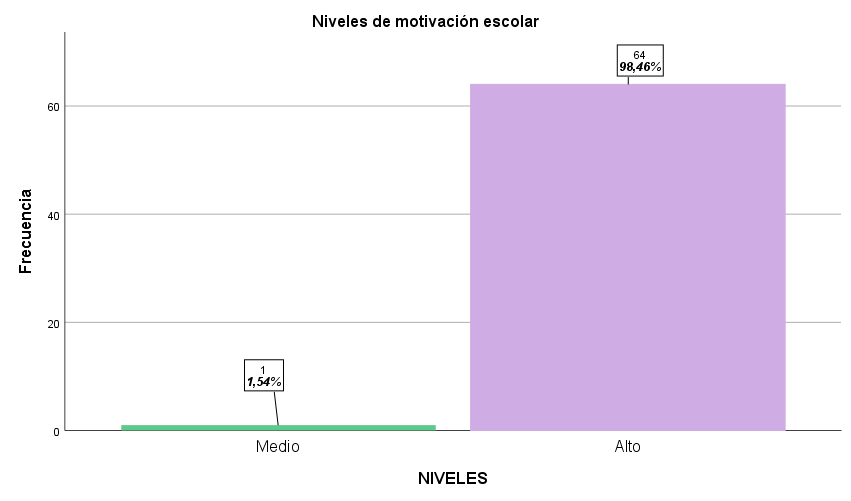 Tabla 5Tipo de estilo de crianza parental presente en los estudiantes de una institución educativa de la ciudad de Cajamarca.Tipo de estilo de crianza parentalAnálisis e interpretación: en la tabla podemos observar que, de los 65 estudiantes de una institución educativa de la ciudad de Cajamarca, 48 de ellos representado por el 73.8% presentan un tipo de estilo parental autoritativo, seguido de 17 (26.2%) estudiantes presentan un estilo de crianza mixto, no presentándose otro tipo de estilo parental. (Ver tabla 5)Gráfico 2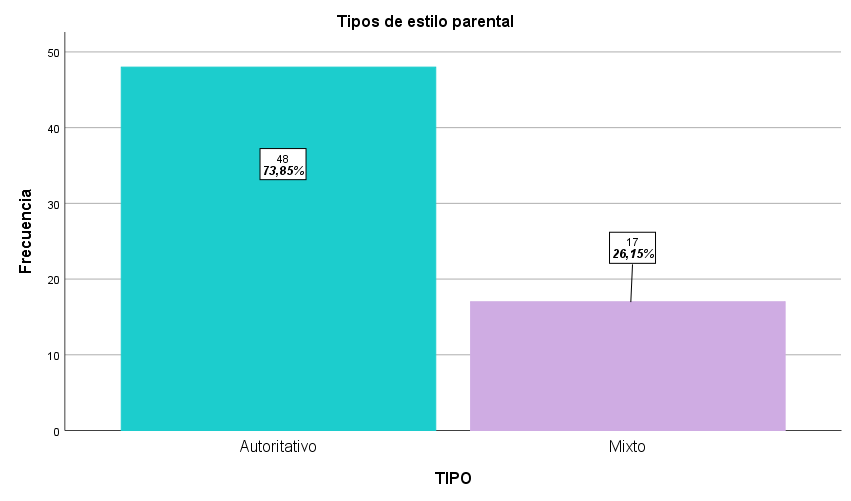 Tabla 6Correlación entre la dimensión motivación del logro de motivación escolar con la dimensión compromiso de estilos de crianza, presente en los estudiantes de una institución educativa de la ciudad de Cajamarca.Correlación entre la dimensión motivación del logro y la dimensión compromisoAnálisis e interpretación: para identificar la relación entre la dimensión motivación del logro del cuestionario de motivación escolar y la dimensión de compromiso del cuestionario de estilos de crianza se hizo uso de la correlación del estadístico de Sperman, donde se encontró una correlación significativa positiva de .937, existiendo una correlación significativa de .000; lo que nos indica que existe una buena correlación significativa positiva entre motivación del logro y el compromiso. (Ver tabla 6)Tabla 7Correlación entre la dimensión motivación del logro de motivación escolar con la dimensión control conductual de estilos de crianza, presente en los estudiantes de una institución educativa de la ciudad de Cajamarca.Correlación entre la dimensión motivación del logro y la dimensión control conductualAnálisis e interpretación: para identificar la relación entre la dimensión motivación del logro del cuestionario de motivación escolar y la dimensión control conductual del cuestionario de estilos de crianza se hizo uso de la correlación del estadístico de Sperman, donde se encontró una correlación de .274, con un valor de significancia de .05; lo que nos indica que existe una baja correlación entre motivación del logro y la dimensión control conductual. (Ver tabla 7)Tabla 8Correlación entre la dimensión motivación del logro de motivación escolar con la dimensión autonomía de estilos de crianza, presente en los estudiantes de una institución educativa de la ciudad de Cajamarca.Correlación entre la dimensión motivación del logro y la dimensión autonomíaAnálisis e interpretación: para identificar la relación entre la dimensión motivación del logro del cuestionario de motivación escolar y la dimensión autonomía del cuestionario de estilos de crianza se hizo uso de la correlación del estadístico de Sperman, donde se encontró una correlación de -.106, con un valor de significancia de .401; lo que nos indica que no existe una correlación entre motivación del logro y la dimensión autonomía. (Ver tabla 8)Tabla 9Correlación entre la dimensión atribuciones causales del logro de motivación escolar con la dimensión compromiso de estilos de crianza, presente en los estudiantes de una institución educativa de la ciudad de Cajamarca.Correlación entre la dimensión atribuciones causales del logro y la dimensión compromisoAnálisis e interpretación: para identificar la relación entre la dimensión atribuciones causales del logro del cuestionario de motivación escolar y la dimensión compromiso del cuestionario de estilos de crianza se hizo uso de la correlación del estadístico de Sperman, donde se encontró una correlación de .578, con un valor de significancia de .000; lo que nos indica que existe una moderada correlación entre atribuciones causales del logro y la dimensión compromiso. (Ver tabla 9)Tabla 10Correlación entre la dimensión atribuciones causales del logro de motivación escolar con la dimensión control conductual de estilos de crianza, presente en los estudiantes de una institución educativa de la ciudad de Cajamarca.Correlación entre la dimensión atribuciones causales del logro y la dimensión control conductualAnálisis e interpretación: para identificar la relación entre la dimensión atribuciones causales del logro del cuestionario de motivación escolar y la dimensión control conductual del cuestionario de estilos de crianza se hizo uso de la correlación del estadístico de Sperman, donde se encontró una correlación de .198, con un valor de significancia de .115; lo que nos indica que no existe correlación entre atribuciones causales del logro y la dimensión control conductual. (Ver tabla 10)Tabla 11Correlación entre la dimensión atribuciones causales del logro de motivación escolar con la dimensión autonomía de estilos de crianza, presente en los estudiantes de una institución educativa de la ciudad de Cajamarca.Correlación entre la dimensión atribuciones causales del logro y la dimensión autonomía Análisis e interpretación: para identificar la relación entre la dimensión atribuciones causales del logro del cuestionario de motivación escolar y la dimensión autonomía del cuestionario de estilos de crianza se hizo uso de la correlación del estadístico de Sperman, donde se encontró una correlación de .348, con un valor de significancia de .005; lo que nos indica que existe una baja correlación entre atribuciones causales del logro y la dimensión autonomía. (Ver tabla 11)Tabla 12Correlación entre la dimensión autoeficacia de motivación escolar con la dimensión compromiso de estilos de crianza, presente en los estudiantes de una institución educativa de la ciudad de Cajamarca.Correlación entre la dimensión autoeficacia y la dimensión compromisoAnálisis e interpretación: para identificar la relación entre la dimensión autoeficacia del cuestionario de motivación escolar y la dimensión compromiso del cuestionario de estilos de crianza se hizo uso de la correlación del estadístico de Sperman, donde se encontró una correlación de .562, con un valor de significancia de .000; lo que nos indica que existe una moderada correlación entre la dimensión autoeficacia y la dimensión compromiso. (Ver tabla 12)Tabla 13Correlación entre la dimensión autoeficacia de motivación escolar con la dimensión control conductual de estilos de crianza, presente en los estudiantes de una institución educativa de la ciudad de Cajamarca.Correlación entre la dimensión autoeficacia y la dimensión control conductualAnálisis e interpretación: para identificar la relación entre la dimensión autoeficacia del cuestionario de motivación escolar y la dimensión control conductual del cuestionario de estilos de crianza se hizo uso de la correlación del estadístico de Sperman, donde se encontró una correlación de -.070, con un valor de significancia de .575; lo que nos indica que no existe correlación entre la dimensión autoeficacia y la dimensión control conductual. (Ver tabla 13)Tabla 14Correlación entre la dimensión autoeficacia de motivación escolar con la dimensión autonomía de estilos de crianza, presente en los estudiantes de una institución educativa de la ciudad de Cajamarca.Correlación entre la dimensión autoeficacia y la dimensión autonomía Análisis e interpretación: para identificar la relación entre la dimensión autoeficacia del cuestionario de motivación escolar y la dimensión autonomía del cuestionario de estilos de crianza se hizo uso de la correlación del estadístico de Sperman, donde se encontró una correlación de .391, con un valor de significancia de .001; lo que nos indica que existe baja correlación entre la dimensión autoeficacia y la dimensión autonomía. (Ver tabla 14)4.2. Discusión de los resultadosCon la finalidad de poder establecer la discusión y dar respuesta a nuestros objetivos planteados se procedió a analizar nuestros resultados.Según nuestro objetivo general, que es determinar la relación entre la motivación escolar y estilos de crianza parental en estudiantes de una institución educativa de Cajamarca, se encontró que existe una relación significativa positiva entre motivación escolar y estilos de crianza parental, es decir que mientras más idóneo sea el estilo de crianza que ejerce el padre sobre su hijo se tendrá mayor motivación frente a  los estudios, ya que padres competentes socialmente y académicamente contribuyen  positivamente en el rendimiento escolar de sus hijos, resultados que tienen relación con la investigación realizada por Chuima (2017) quién concluyó que existe una relación entre estilos de crianza y rendimiento académico, ya que encontró que el 27.8%  de los estilos de crianza repercute sobre el rendimiento académico entre los participantes. Del mismo modo, Barrientos (2011) en su investigación, concluyó que coexiste una correlación significativa entre las variables “motivación escolar y el rendimiento académico”.Con relación a nuestro objetivo específico relacionado a la identificación de los niveles de motivación presente en los estudiantes de una institución educativa de Cajamarca se encontró que el 98.5% presentan un nivel alto de motivación escolar, seguido del 1.5% de estudiantes presentan un nivel medio, no encontrándose estudiantes con un nivel bajo en motivación escolar. Por tal motivo, Escárcega (s,f) refiere que desarrollar una motivación positiva alta contribuye a que la persona tenga características de seguridad, aumenta la autoestima y la pertenencia. Asimismo, refiere que las emociones positivas o negativas provenientes de la motivación tanto intrínseca como extrínseca afecta en la persona, pues una motivación positiva contribuye a que el individuo desarrolle una adecuada inteligencia emocional, el mismo que le permitirá mejorar su propia motivación, la ansiedad y aspectos relacionados a su estado anímico.Con respecto al objetivo específico relacionado a identificar el estilo de crianza que ejercen los padres para con sus hijos en los estudiantes de una institución educativa de Cajamarca se encontró que el 73.8% presentan un tipo de estilo parental autoritativo, seguido del 26.2% estudiantes presentan un estilo de crianza mixto, no presentándose otro tipo de estilo parental. Estudio que se relaciona con el de Satisteban y Villegas (2016) quienes concluyeron que existe relación significativa entre estilos de crianza y trastornos del comportamiento, además encontraron en sus resultados que el estilo de crianza que más predominaba era el permisivo con un 43.6%, seguido negligentes, autoritativos, autoritarios y mixtos con 20.4%, 15.6%, 13.6 % y 6.9% respectivamente. Por otro lado, para Steinberg (1994) un padre con estilo autoritativo promueve un ambiente de comunicación abierta y generalmente los hijos con este tipo de padres suelen ser competentes socialmente y académicamente, tienen una autoestima adecuada y un ajuste psicológico adecuado a su edad.Finalmente, con relación a nuestros objetivos cuyo fin fue determinar la relación entre las diferentes dimensiones de Motivación Escolar (La motivación al logro, las atribuciones causales al logro y la autoeficacia) y las dimensiones de Estilos de Crianza (Compromiso, autonomía y control conductual) en los estudiantes de una institución educativa de la ciudad de Cajamarca, se encontró que la dimensión motivación del logro y la dimensión compromiso se correlacionan de manera significativa y positivamente en un .937, con un valor de significancia de .000; también se  encontró que la dimensión atribuciones causales del logro y la dimensión compromiso se correlacionan en un .578, con un valor de significancia de .000; lo que nos indica que existe una moderada correlación entre ambas dimensiones; por otro lado, se encontró una correlación moderada de .562, con un valor de significancia de .000, entre la dimensión autoeficacia y la dimensión compromiso; seguido de una baja correlación entre las dimensiones motivación del logro y la dimensión control conductual (de .274, con un valor de significancia de .05); entre las dimensiones atribuciones causales del logro y la dimensión autonomía ( de .348, con un valor de significancia de .005) y una correlación baja de .391, con un valor de significancia de .001, entre la dimensión autoeficacia y la dimensión autonomía. Finalmente, no se encontró una relación entre las dimensiones motivación del logro y autonomía; atribuciones causales del logro y control conductual; autoeficacia y control conductual. Estudios que se relacionan con la investigación realizada por Ramírez (2018) quién encontró una relación significativa entre la dimensión control conductual con la dimensión extroversión e introversión. Por otro lado, Moscoso y Vargas (2015) encontró que si existe una relación significativa lineal positiva  entre la dimensión compromiso de los estilos de crianza y el componente interpersonal con una significancia de .231 y manejo de estrés con una significancia de .205 de inteligencia emocional; además también existe una relación inversamente negativa entre la dimensión control de la conducta de estilos de crianza y el componente interpersonal con un valor de significancia de -.177 y en adaptabilidad con una significancia de -.238 de la inteligencia emocional.CAPÍTULO VCONCLUSIONES Y RECOMENDACIONES5.1. ConclusionesEn el presente estudio se encontró que existe una relación significativa positiva entre motivación escolar y estilos de crianza parental.Con relación a los niveles de motivación escolar en los estudiantes de una institución educativa de la ciudad de Cajamarca; el 98.5% presentan un nivel alto de motivación escolar, seguido del 1.5% estudiante presenta un nivel medio, no encontrándose estudiantes con un nivel bajo en motivación escolar.Con respecto al tipo de estilo de crianza parental que ejercen los padres sobre los estudiantes de una institución educativa de la ciudad Cajamarca se encontró que el 73.8% ejercen un estilo de crianza parental autoritativo, seguido del 26.2% un estilo de crianza mixto, no presentándose otro tipo de estilo parental.Finalmente, en cuanto a las dimensiones del cuestionario de motivación escolar y las dimensiones de los estilos de crianza parental en estudiantes de una institución educativa de la ciudad de Cajamarca, se encontró una relación significativa entre la dimensión motivación del logro y la dimensión compromiso con una relación significativa de .937, con un valor de significancia de .000; también se  encontró una correlación moderada de .578, con un valor de significancia de .000, entre atribuciones causales del logro y la dimensión compromiso; del mismo modo se encontró una correlación moderada de .562, con un valor de significancia de .000; entre la dimensión autoeficacia y la dimensión compromiso; además se encontró una baja correlación entre las dimensiones: motivación del logro y la dimensión control conductual (de .274, con un valor de significancia de .05); atribuciones causales del logro y autonomía (de .348, con un valor de significancia de .005); y finalmente una correlación baja  de .391, con un valor de significancia de .001; entre la dimensión autoeficacia y la dimensión autonomía.5.2. RecomendacionesLos resultados que se han obtenido en la presente investigación contribuirán para la realización de posteriores investigaciones en las que se aborden las variables motivación escolar y estilos de crianza parental, toda vez que a nivel de la ciudad de Cajamarca no se han encontrado estudios de correlación entre las variables de estudio. Asimismo, los resultados obtenidos servirán como base, para diseñar programas de promoción y prevención que contribuyan al bienestar psicosocial, toda vez que un adecuado estilo de crianza ejercido dentro de la familia contribuye a que el niño y adolescente sea emocional e intelectualmente competente en los diferentes ámbitos donde se desarrolle.Considerando los estilos de crianza parental que ejercen los padres para con sus hijos y los niveles presentes en los estudiantes de una institución educativa de Cajamarca, se encontró que la mayoría ejerce un estilo autoritativo y mixto; y la mayoría presenta un nivel alto a medio de motivación escolar, el mismo que se debe mantenerse, y considerar la implementación de charlas de sensibilización en la institución educativa con la participación de los padres de familia, a fin de seguir contribuyendo con el bienestar del niño y adolescente. Se sugiere que las autoridades de la Unidad de Gestión Educativa Local (UGEL) en coordinación con las diferentes Universidades de la región Cajamarca específicamente con las que cuentan con la facultad de psicología, realice las coordinaciones a fin de desarrollar programas de promoción y prevención a través de las escuelas para padres en donde se desarrollen temas que contribuyen al bienestar educativo, emocional y familiar.Se sugiere que se realice un estudio con estudiantes de una institución pública, a fin de identificar si dentro ésta población se ejercen otros estilos de crianza parental y si el nivel de motivación en el alumno va de acorde al estilo que ejerce dentro de su hogar. REFERENCIASÁlvarez, A., y Tejada, F. (2016). Influencia de la auto y coevaluación en la motivación de logro y el rendimiento académico (tesis de pregrado). Universidad Nacional de San Agustín. Arequipa, Perú.Barrientos L. (2011). Motivación Escolar y Rendimiento Académico en alumnos 	del cuarto año de secundaria de una institución educativa estatal de ventanilla. Universidad San Ignacio de Loyola. Lima. Recuperado de: http://repositorio.usil.edu.pe/bitstream/123456789/1094/1/2011_Barrientos_MBChuima, R. (2017). Estilos de crianza y rendimiento académico en estudiantes de secundaria de una institución educativa particular del distrito de chorrillos (tesis de pregrado). Universidad Señor de Sipán. Pimentel, Perú.Ernaola L. (2008). “Estudio correlacional entre estilos de crianza e indefensión 		aprendida en estudiantes del quinto y sexto grado de primaria de la Institución 	Educativa Nº 	2013 "Asociación Policial" S.M.P.-2007”.	Universidad 	Nacional Mayor de San Marcos. Lima. Recuperado de 	http://cybertesis.unmsm.edu.pe/bitstream/handle/cybertesis/497/Bernaola_sl.pd	f?sequence=1Escobar, C. y Aguilar, R. (2002). Motivación y conducta: Sus bases biológicas. México DF: Manual moderno, S.A.	Garrido, I. (1986). La motivación escolar: Determinantes sociológicos y psicológicos del rendimiento. En Mayor, J. (Ed.): Sociología y Psicología de la Educación. pp. 122-151. Madrid: Anaya.Gonzales, R. (2018). Estudio de la validación de la prueba motivación de logro académico de Thornberry (2003) con alumnos de quinto de secundaria de colegios católicos de Lima del 2017 (tesis de pregrado). Universidad de Lima, Perú. Guallpa N., y Loja B. (2015). Estilos de Crianza de los padres de estudiantes con bajo rendimiento (Tesis de pregrado). Universidad de Cuenca, Ecuador. Huamán, J. (2017). Estilos parentales de los progenitores de adolescentes de un programa social de la Municipalidad de Santiago de Surco, 2017 (Tesis de pregrado). Universidad Inca Garcilaso de la Vega. Lima, Perú. Malander N. (2016). Percepción de prácticas parentales y estrategias de aprendizaje en 		estudiantes secundarios. Revista de Psicología, 25(1), 1-19.	Recuperado de https://scielo.conicyt.cl/pdf/revpsicol/v25n1/art09.pdfMarín, A. (2014). Deserción escolar llega al 14% y cuesta al país 1.150 millones de soles. Recuperado de http://larepublica.pe/27-05-2014/desercion-escolar-llega-al-14-y-cuesta-al-pais-1150-millones-de-solesMendoza, A. (2013). Estilos de crianza parental percibidos en la infancia como factores de predisposición motivacional. Psicología para América Latina, 24, 5-18.Morales, P., y Gómez. V. (2009). Adaptación de la escala atribucional 	de motivación de logro de Manassero y Vázquez. Revista Educación y 	educadores. 12 (3). Recuperado de: http://dikaion.unisabana.edu.co/index.php/eye/article/ viewArticle/1530/1977Moreno, C. (2015). Estilos de aprendizaje y su relación con el rendimiento académico en la asignatura de matemática de los estudiantes de la Escuela Académico Profesional de Economía de la Universidad Nacional de Cajamarca. Recuperado de:http://repositorio.unc.edu.pe/bitstream/handle/UNC/1545/TESIS%20ESTILOS%20DE%20APRENDIZAJE%20Y%20SU%20RELACI%C3%93N%20CON%20EL%20%20RENDIMIENTO%20%20ACAD%C3%89MICO%20EN%20LA%20ASIGNATURA%20DE%20MA2.pdf?sequence=1&isAllowed=yMoscoso, S., y Vargas, Cl. (2015). Estilos de crianza y niveles de inteligencia emocional en adolescentes del nivel secundaria del colegio “Hno. Victorino Elorz Goicochea” de la ciudad de Cajamarca – 2015 (Tesis de maestría). Universidad Privada Antonio Guillermo Urrelo. Cajamarca, Perú. Núñez, C., y Quispe, S. (2016). Motivación del logro académico y rendimiento académico en estudiantes del cuarto y quinto grado de educación secundaria de la Institución Educativa Privada La Salle, Juliaca – 2015 (tesis de pregrado). Universidad Peruana Unión. Juliaca, Perú. Ortiz, M., y Moreno, O. (2016). Los estilos parentales: implicaciones sobre el rendimiento escolar en alumnos de educación media. Internacional Psicología y Ciencia Social, 2(1), 76 – 94.Papalia, D., Wendkos, S. y Duskin, R. (2005). Psicología del desarrollo, de la infancia a la adolescencia. [Versión Goody]. Recuperado de: http://courseware.url.edu.gt/Facultades/Facultad%20de%20Humanidades/Segundo%20Ciclo%202013/GES%20Psicolog%C3%ADa%20del%20Desarrollo%20PEM.pdf	Pintrich P. y Schunk D. (2006). Motivación en contextos educativos. Madrid: Pearson.Ramírez, B. (2018). Estilos de crianza y tipos de personalidad en estudiantes de un instituto superior tecnológico de Cajamarca (tesis de pregrado). Universidad Privada del Norte. Cajamarca, Perú. Richaud de Minzi M. (2005). Versión abreviada del Inventario de la percepción 	de los hijos acerca de las relaciones con sus padres para adolescentes. Psicodiagnosticar, 15, 99-106.Sánchez M. (2015). Los estilos de crianza de las familias como estrategia de apoyo en el desempeño escolar de los estudiantes del ciclo II del I.E.D Restrepo Millán sede B. Universidad Libre (Colombia). Recuperado de: https://repository.unilibre.edu.co/bitstream/handle/10901/8350/tesis%20definitiva.docx%20123.CD1.pdf;sequence=1Sanfélix F. (2004). Intervención del psicólogo escolar en educación secundaria: Evaluación y optimización del desarrollo del aprendiz en el contexto escolar. (Tesis de doctorado) Universidad de Valencia, España.Santisteban C. y Villegas D. (2016). Estilos de crianza y trastornos del comportamiento en estudiantes del nivel secundario de una Institución 	Educativa Estatal de Chiclayo (Tesis de pregrado). Universidad de Sipan. Chiclayo, Perú.Strucchi, E. (1991). LASSI. Inventario de estrategias de aprendizaje y estudio. Buenos Aires, Argentina: Psicoteca.Suárez, N., y Prada, R. (2015). Estilos de crianza y agresión en adolescentes de cuarto y quinto año de secundaria de la I.E. José Olaya – Chiclayo, 2015. (tesis de maestría). Universidad Privada Antonio Guillermo Urrelo. Cajamarca, Perú. Ugartetxea, J. (2001). Motivación y metacogniciónmás que una relación. RELIEVE, 7 (2). Recuperado de: http://www.uv.es/RELIEVE/v7n2/RELIEVEv7n2_1.htmValdez J. (2017). Apoyo parental a la autonomía, motivación y rendimiento académico. Universidad de la República. Uruguay.Valenzuela, J., Muñoz, C., Silva, I., Gómez, V., y Precht, A. (2015). Motivación escolar: Claves para la formación motivacional de futuros docentes. Estudios Pedagógicos, 1, 351-361.LISTA DE ABREVIATURASMINEDU	: Ministerio de Educación.UGEL		: Unidad de Gestión Educativa Local.ANEXOSANEXO A	MATRIZ DE CONSISTENCIA	 TÍTULO DE LA INVESTIGACIÓN: MOTIVACIÓN ESCOLAR Y ESTILOS DE CRIANZA EN 	ESTUDIANTES DE UNA INSTITUCIÓN EDUCATIVA PÚBLICA DE LA CIUDAD DE CAJAMARCAANEXO BESCALA DE MOTIVACIÓN ACADÉMICAINDICACIONES: A continuación, se presentan una serie de frases que las personas usan para describirse. Lee cada una y marca la categoría (casi siempre, a veces, casi nunca) que mejor describe como piensas y actúas hoy en día. No hay respuestas buenas o malas.Adaptación: L. Barrientos Ch. (2010)Solución al test: El test consta de 18 preguntas, de respuesta tipo Likert:2 = Siempre pienso y actúo así. 1 = A veces pienso y actúo así.0 = Nunca pienso y actúo así. Nota: es importante tener en cuenta que se presentan ítems que están redactados de manera negativa, en donde se describen conductas o pensamientos que están dentro de un nivel bajo de motivación por ende en estos casos la puntuación es inversa.ANEXO CESCALA DE ESTILOS DE CRIANZAPor favor, responde a TODAS las siguientes preguntas sobre los padres (o apoderados) con los que tú vives. Si pasas más tiempo en una casa que en otra, responde la preguntas sobre las personas que te conocen mejor. Es importante que seas sincero.Si estás MUY DE ACUERDO haz una X en sobre la raya en la columna (MA)Si estás ALGO DE ACUERDO haz una X en sobre la raya en la columna (AA)Si estás ALGO EN DESACUERDO haz una X en sobre la raya en la columna (AD)Si estás MUY EN DESACUERDO haz una X en sobre la raya en la columna (MD)Solución al test: El test consta de 26 preguntas, de respuesta tipo Likert:4 = muy de acuerdo (MA)3 = algo de acuerdo (AA)2 = algo en desacuerdo (AD)1 = muy en desacuerdo (MD)Distribuida en tres dimensiones: Puntaje ítems 19 y 20: 1 = Tan tarde como yo decida.2 = 11:00 pm a más.3 = 10:00 pm a 10:59 pm.4 = 9:00 pm a 9:59 pm.5 = 8.00 pm a 8:59 pm.6 = Antes de las 8:00 pm.7 = No estoy permitido.Puntaje ítems 21 y 22: 1 = No tratan.2 = Tratan poco.3 = Saben bastante.La interpretación de los puntajes es directa, mientras mayor es la puntuación es mayor el atributo.A fin de identificar el estilo de crianza se considera los siguientes puntajes:ANEXO DCONSENTIMIENTO INFORMADO PARA PARTICIPANTES DE LA INVESTIGACIÓNYo, acepto participar voluntariamente en esta investigación, conducida por Rosa Isabel Del Campo Arroyo y Liz Genoveva Pérez Torres, denominada “Motivación Escolar y Estilos de Crianza en estudiantes, de una institución educativa de la ciudad de Cajamarca”.Reconozco que la información que yo provea en el curso de esta investigación es estrictamente confidencial y no será usada para ningún otro propósito fuera de los de este estudio sin mi consentimiento; asimismo se me ha informado que puedo hacer preguntas sobre el proyecto en cualquier momento y que puedo retirarme del mismo cuando así lo decida, sin que esto acarree perjuicio alguno para mi persona. De tener preguntas sobre mi participación en este estudio, puedo contactar a Rosa Isabel Del Campo Arroyo al celular 976 835 513 y al correo electrónico rosa_isabel02@hotmail.com, respectivamente ; y a Liz Genoveva Pérez Torres al celular 941883378.Entiendo que una copia de esta ficha de consentimiento me será entregada, y que puedo pedir información sobre los resultados de este estudio cuando éste haya concluido. Para esto, puedo contactar a Rosa Isabel Del Campo Arroyo y a Liz Genoveva Pérez Torres, al número celular y correo electrónico anteriormente mencionados.----------------------------------------------------------------------Nombre y Apellidos del Participante(En letras de imprenta)DNI_________________ANEXO ECONSENTIMIENTO INFORMADO PARA PADRES Y/O APDODERADOS DE LOS PARTICIPANTES DE LA INVESTIGACIÓNAcepto que mi menor hijo participe de manera voluntariamente en esta investigación, conducida por Rosa Isabel Del Campo Arroyo, denominada “Motivación Escolar y Estilos de Crianza en estudiantes, de una institución educativa de la ciudad de Cajamarca”.Reconozco que la información que mi hijo provea es estrictamente confidencial y no será usada para ningún otro propósito fuera de los de este estudio sin mi consentimiento. He sido informado (a) de que puedo hacer preguntas sobre el proyecto en cualquier momento y que puedo retirarme del mismo cuando así lo decida, sin que esto acarree perjuicio alguno para mi persona. De tener preguntas sobre mi participación en este estudio, puedo contactar a Rosa Isabel Del Campo Arroyo al celular 976 835 513 y al correo electrónico rosa_isabel02@hotmail.com respectivamente y a Liz Genoveva Pérez Torres al celular 941883378.Entiendo que una copia de esta ficha de consentimiento me será entregada, y que puedo pedir información sobre los resultados de este estudio cuando éste haya concluido. Para esto, puedo contactar a Rosa Isabel Del Campo Arroyo y a Liz Genoveva Pérez Torres, al número celular y correo electrónico anteriormente mencionados.----------------------------------------------------------------------Nombre y Apellidos del padre y/o apoderadoFirma del padre y/o apoderado: ----------------------------------------DNI_________________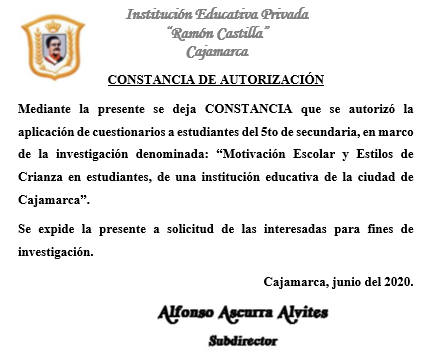 Taba 1:Prueba de fiabilidad de los instrumentos Cuestionario de Motivación escolar y Cuestionario de Estilos de crianza parental.- - - - - - - - - - - 48Taba 2:Prueba de normalidad de los instrumentos Cuestionario de Motivación escolar y Cuestionario de Estilos de crianza parental. - - 48Taba 3:Correlación de Motivación escolar y Estilos de crianza parental. - - -49Taba 4:Niveles de Motivación escolar. - - - - - - - - - - - - - - - - - - - - - - - - - 50Tabla 5:Estilos de Crianza parental. - - - - - - - - - - - - - - - - - - - - - - - - - - - -51Tabla 6:Correlación entre la dimensión motivación del logro de motivación escolar con la dimensión compromiso de estilos de crianza. - - - - - - 52Tabla 7:Correlación entre la dimensión motivación del logro de motivación escolar con la dimensión control conductual de estilos de crianza. - - 53Tabla 8:Correlación entre la dimensión motivación del logro de motivación escolar con la dimensión autonomía de estilos de crianza. - - - - - - - -54Tabla 9:Correlación entre la dimensión atribuciones causales del logro de motivación escolar con la dimensión compromiso de estilos de crianza. - - - - - - - - - - - - - - - - - - - - - - - - - - - - - - - - - - - - - - - - - - 55Tabla 10:Correlación entre la dimensión atribuciones causales del logro de motivación escolar con la dimensión control conductual de estilos de crianza. - - - - - - - - - - - - - - - - - - - - - - - - - - - - - - - - - - - - - - - - - - 56Tabla 11:Correlación entre la dimensión atribuciones causales del logro de motivación escolar con la dimensión autonomía de estilos de crianza. 57Tabla 12:Correlación entre la dimensión autoeficacia de motivación escolar con la dimensión compromiso de estilos de crianza. - - - - - - - - - - - 58Tabla 13:Correlación entre la dimensión autoeficacia de motivación escolar con la dimensión control conductual de estilos de crianza. - - - - - - - 59Tabla 14:Correlación entre la dimensión autoeficacia de motivación escolar con la dimensión autonomía de estilos de crianza. - - - - - - - - - - - - - 60Gráfico 1: Niveles de Motivación escolar. - - - - - - - - - - - - - - - - - - - - - - - - - - 50Gráfico 2: Estilos de Crianza parental. - - - - - - - - - - - - - - - - - - - - - - - - - - - - - 51VARIABLEDEFINICIÓN CONCEPTUALDIMENSIONESINDICADORESFUENTE DE DATOSMotivación EscolarThornberry (2008) establece que la motivación escolar se da a través de un proceso en donde el comportamiento del alumno tiene como fin ejecutar una acción, que es el aprender, en donde el estar comprometido con una actividad que es importante ya contribuirá a su proceso de aprendizaje.La motivación de logro.Las atribuciones causales de logro.La autoeficaciaAlta, media y bajaEscala de Motivación Escolar Thornberry (2008)Motivación EscolarThornberry (2008) establece que la motivación escolar se da a través de un proceso en donde el comportamiento del alumno tiene como fin ejecutar una acción, que es el aprender, en donde el estar comprometido con una actividad que es importante ya contribuirá a su proceso de aprendizaje.La motivación de logro.Las atribuciones causales de logro.La autoeficaciaPositivas y negativasEscala de Motivación Escolar Thornberry (2008)Motivación EscolarThornberry (2008) establece que la motivación escolar se da a través de un proceso en donde el comportamiento del alumno tiene como fin ejecutar una acción, que es el aprender, en donde el estar comprometido con una actividad que es importante ya contribuirá a su proceso de aprendizaje.La motivación de logro.Las atribuciones causales de logro.La autoeficaciaAlta, media y baja.Escala de Motivación Escolar Thornberry (2008)Estilos de Crianza ParentalDarling y Steinberg (1993) los estilos de crianza parental son consideradas como una “constelación de actitudes hacia los hijos”, es decir el estilo de crianza que se da dentro de una familia pueden influir de manera positiva o negativamente en los hijos, pues dicho estilo se verá manifestado en el proceder del hijo, que vendrían a ser propios y los adquiridos o representados por sus padres.CompromisoControlConductualAutonomía psicológicaInterés Sensibilidad Aproximación emocionalEscala de Estilos de Crianza  Steinberg (1993)Estilos de Crianza ParentalDarling y Steinberg (1993) los estilos de crianza parental son consideradas como una “constelación de actitudes hacia los hijos”, es decir el estilo de crianza que se da dentro de una familia pueden influir de manera positiva o negativamente en los hijos, pues dicho estilo se verá manifestado en el proceder del hijo, que vendrían a ser propios y los adquiridos o representados por sus padres.CompromisoControlConductualAutonomía psicológicaControlador Supervisor ProtectorEscala de Estilos de Crianza  Steinberg (1993)Estilos de Crianza ParentalDarling y Steinberg (1993) los estilos de crianza parental son consideradas como una “constelación de actitudes hacia los hijos”, es decir el estilo de crianza que se da dentro de una familia pueden influir de manera positiva o negativamente en los hijos, pues dicho estilo se verá manifestado en el proceder del hijo, que vendrían a ser propios y los adquiridos o representados por sus padres.CompromisoControlConductualAutonomía psicológicaEstrategias democráticas Individualidad ProactividadEscala de Estilos de Crianza  Steinberg (1993)Alfa de CronbachN de elementos,85665EstadísticoglSig.MOTIVACION ESCOLAR,20565,000ESTILOS DE CRIANZA PARENTAL,18665,000MOTIVACIONESTILOS DE CRIANZARho de SpearmanMOTIVACIONCoeficiente de correlación1,000,908**Rho de SpearmanMOTIVACIONSig. (bilateral).,000Rho de SpearmanMOTIVACIONN6565Rho de SpearmanESTILOS DE CRIANZACoeficiente de correlación,908**1,000Rho de SpearmanESTILOS DE CRIANZASig. (bilateral),000.Rho de SpearmanESTILOS DE CRIANZAN6565**. La correlación es significativa en el nivel 0,01 (bilateral).**. La correlación es significativa en el nivel 0,01 (bilateral).**. La correlación es significativa en el nivel 0,01 (bilateral).**. La correlación es significativa en el nivel 0,01 (bilateral).**. La correlación es significativa en el nivel 0,01 (bilateral).                            Niveles                            NivelesFrecuenciaPorcentajeVálidoMedio11,5VálidoAlto6498,5VálidoTotal65100,0FrecuenciaPorcentajeVálidoAutoritativo4873,8VálidoMixto1726,2VálidoTotal65100,0D. MOTIVACION DE LOGROD. COMPRMISORho de SpearmanD. MOTIVACION DE LOGROCoeficiente de correlación1,000,937**Rho de SpearmanD. MOTIVACION DE LOGROSig. (bilateral).,000Rho de SpearmanD. MOTIVACION DE LOGRON6565Rho de SpearmanD. COMPRMISO Coeficiente de correlación,937**1,000Rho de SpearmanD. COMPRMISO Sig. (bilateral),000.Rho de SpearmanD. COMPRMISO N6565**. La correlación es significativa en el nivel 0,01 (bilateral).**. La correlación es significativa en el nivel 0,01 (bilateral).**. La correlación es significativa en el nivel 0,01 (bilateral).**. La correlación es significativa en el nivel 0,01 (bilateral).**. La correlación es significativa en el nivel 0,01 (bilateral).D. MOTIVACION DE LOGROD. CONTROL CONDUCTUALRho de SpearmanD. MOTIVACION DE LOGROCoeficiente de correlación1,000,274*Rho de SpearmanD. MOTIVACION DE LOGROSig. (bilateral).,027Rho de SpearmanD. MOTIVACION DE LOGRON6565Rho de SpearmanD. CONTROL CONDUCTUALCoeficiente de correlación,274*1,000Rho de SpearmanD. CONTROL CONDUCTUALSig. (bilateral),027.Rho de SpearmanD. CONTROL CONDUCTUALN6565*. La correlación es significativa en el nivel 0,05 (bilateral).*. La correlación es significativa en el nivel 0,05 (bilateral).*. La correlación es significativa en el nivel 0,05 (bilateral).*. La correlación es significativa en el nivel 0,05 (bilateral).*. La correlación es significativa en el nivel 0,05 (bilateral).*. La correlación es significativa en el nivel 0,05 (bilateral).D. MOTIVACION DE LOGROD. AUTONOMIARho de SpearmanD. MOTIVACION DE LOGROCoeficiente de correlación1,000-,106Rho de SpearmanD. MOTIVACION DE LOGROSig. (bilateral).,401Rho de SpearmanD. MOTIVACION DE LOGRON6565Rho de SpearmanD. AUTONOMIACoeficiente de correlación-,1061,000Rho de SpearmanD. AUTONOMIASig. (bilateral),401.Rho de SpearmanD. AUTONOMIAN6565D. ATR. CAUSALES DE LOGROD. COMPRMISORho de SpearmanD. ATR. CAUSALES DE LOGROCoeficiente de correlación1,000,578**Rho de SpearmanD. ATR. CAUSALES DE LOGROSig. (bilateral).,000Rho de SpearmanD. ATR. CAUSALES DE LOGRON6565Rho de SpearmanD. COMPRMISOCoeficiente de correlación,578**1,000Rho de SpearmanD. COMPRMISOSig. (bilateral),000.Rho de SpearmanD. COMPRMISON6565**. La correlación es significativa en el nivel 0,01 (bilateral).**. La correlación es significativa en el nivel 0,01 (bilateral).**. La correlación es significativa en el nivel 0,01 (bilateral).**. La correlación es significativa en el nivel 0,01 (bilateral).**. La correlación es significativa en el nivel 0,01 (bilateral).D. ATR. CAUSALES DE LOGROD. CONTROL CONDUCTUALRho de SpearmanD. ATR. CAUSALES DE LOGROCoeficiente de correlación1,000,198Rho de SpearmanD. ATR. CAUSALES DE LOGROSig. (bilateral).,115Rho de SpearmanD. ATR. CAUSALES DE LOGRON6565Rho de SpearmanD. CONTROL CONDUCTUALCoeficiente de correlación,1981,000Rho de SpearmanD. CONTROL CONDUCTUALSig. (bilateral),115.Rho de SpearmanD. CONTROL CONDUCTUALN6565D. ATR. CAUSALES DE LOGROD. AUTONOMIARho de SpearmanD. ATR. CAUSALES DE LOGROCoeficiente de correlación1,000,348**Rho de SpearmanD. ATR. CAUSALES DE LOGROSig. (bilateral).,005Rho de SpearmanD. ATR. CAUSALES DE LOGRON6565Rho de SpearmanD. AUTONOMIACoeficiente de correlación,348**1,000Rho de SpearmanD. AUTONOMIASig. (bilateral),005.Rho de SpearmanD. AUTONOMIAN6565**. La correlación es significativa en el nivel 0,01 (bilateral).**. La correlación es significativa en el nivel 0,01 (bilateral).**. La correlación es significativa en el nivel 0,01 (bilateral).**. La correlación es significativa en el nivel 0,01 (bilateral).**. La correlación es significativa en el nivel 0,01 (bilateral).**. La correlación es significativa en el nivel 0,01 (bilateral).D. AUTOEFICACIAD. COMPRMISO Rho de SpearmanD. AUTOEFICACIACoeficiente de correlación1,000,562**Rho de SpearmanD. AUTOEFICACIASig. (bilateral).,000Rho de SpearmanD. AUTOEFICACIAN6565Rho de SpearmanD. COMPRMISO Coeficiente de correlación,562**1,000Rho de SpearmanD. COMPRMISO Sig. (bilateral),000.Rho de SpearmanD. COMPRMISO N6565**. La correlación es significativa en el nivel 0,01 (bilateral).**. La correlación es significativa en el nivel 0,01 (bilateral).**. La correlación es significativa en el nivel 0,01 (bilateral).**. La correlación es significativa en el nivel 0,01 (bilateral).**. La correlación es significativa en el nivel 0,01 (bilateral).D. AUTOEFICACIAD. CONTROL CONDUCTUALRho de SpearmanD. AUTOEFICACIACoeficiente de correlación1,000-,071Rho de SpearmanD. AUTOEFICACIASig. (bilateral).,575Rho de SpearmanD. AUTOEFICACIAN6565Rho de SpearmanD. CONTROL CONDUCTUALCoeficiente de correlación-,0711,000Rho de SpearmanD. CONTROL CONDUCTUALSig. (bilateral),575.Rho de SpearmanD. CONTROL CONDUCTUALN6565D. AUTOEFICACIAD. AUTONOMIARho de SpearmanD. AUTOEFICACIACoeficiente de correlación1,000,391**Rho de SpearmanD. AUTOEFICACIASig. (bilateral).,001Rho de SpearmanD. AUTOEFICACIAN6565Rho de SpearmanD. AUTONOMIACoeficiente de correlación,391**1,000Rho de SpearmanD. AUTONOMIASig. (bilateral),001.Rho de SpearmanD. AUTONOMIAN6565**. La correlación es significativa en el nivel 0,01 (bilateral).**. La correlación es significativa en el nivel 0,01 (bilateral).**. La correlación es significativa en el nivel 0,01 (bilateral).**. La correlación es significativa en el nivel 0,01 (bilateral).**. La correlación es significativa en el nivel 0,01 (bilateral).PROBLEMÁTICAOBJETIVOSHIPÓTESISVARIABLESDEFINICIÓN CONCEPTUALINDICADORESFUENTE DE DATOSMETODOLOGÍACausante principalmente de la deserción escolar y del rendimiento académico bajo, ésta causa es la desmotivación, desmotivación que puedes provenir de múltiples esferas, ya sea social, familiar y/o personal, pero la que más repercute en el rendimiento académico del alumnado es la desmotivación proveniente dentro del hogar, ya que es aquí donde debería residir una formación y motivación apropiadas para los alumnos, pero en la mayoría de los casos, el alumno no encuentra motivación dentro de su hogar.Objetivo GeneralDeterminar la relación existente entre Motivación Escolar y Estilos de Crianza en estudiantes de una institución educativa de la ciudad de Cajamarca.Existe relación entre la Motivación Escolar y Estilos de Crianza en estudiantes de una institución educativa de la ciudad de Cajamarca.Motivación EscolarZimmerman y Martínez (1992, citado en Pintich y Schunk, 2006) la motivación escolar es un proceso en donde el estudiante manifiesta un comportamiento motivado por una acción de aprender en donde existe compromiso e interés por la adquisición de conocimientos.El nivel: alto o bajo, que el estudiante percibe su propio comportamiento, actitudes y acciones deliberadas hacia una meta u objetivo específico en el ámbito educativo.  Escala de Motivación Escolar Thornberry (2008)PoblaciónSe tomó en cuenta a todos los estudiantes que cursan el 5to grado de educación secundaria de una institución de Cajamarca, entre varones y mujeres.MuestraLa muestra fue seleccionada mediante muestreo probabilístico, es decir todos tuvieron la probabilidad de participar. DiseñoEs de tipo cuantitativo, de diseño no experimental, descriptivo correlacional, es decir se busca identificar la   relación entre las variables. Causante principalmente de la deserción escolar y del rendimiento académico bajo, ésta causa es la desmotivación, desmotivación que puedes provenir de múltiples esferas, ya sea social, familiar y/o personal, pero la que más repercute en el rendimiento académico del alumnado es la desmotivación proveniente dentro del hogar, ya que es aquí donde debería residir una formación y motivación apropiadas para los alumnos, pero en la mayoría de los casos, el alumno no encuentra motivación dentro de su hogar.Objetivo GeneralDeterminar la relación existente entre Motivación Escolar y Estilos de Crianza en estudiantes de una institución educativa de la ciudad de Cajamarca.Existe relación entre la Motivación Escolar y Estilos de Crianza en estudiantes de una institución educativa de la ciudad de Cajamarca.Estilos de CrianzaPara Darling y Steinberg (1993) los estilos de crianza son una constelación de actitudes que se da dentro del hogar y que el padre trasmite a su hijo y lo manifestara por intermedio de su actuar o comportamiento. EL nivel: alto o bajo, en que el adolescente percibe su relación con sus padres y/o apoderados, así como la percepción acerca de la forma en cómo se es criado y tratado dentro del ámbito familiar.Escala de Estilos de Crianza  Steinberg (1993)PoblaciónSe tomó en cuenta a todos los estudiantes que cursan el 5to grado de educación secundaria de una institución de Cajamarca, entre varones y mujeres.MuestraLa muestra fue seleccionada mediante muestreo probabilístico, es decir todos tuvieron la probabilidad de participar. DiseñoEs de tipo cuantitativo, de diseño no experimental, descriptivo correlacional, es decir se busca identificar la   relación entre las variables. ÍTEMSSiempre pienso y actúo asíA veces pienso y actúo asíNunca pienso y actúo así“No importa que haga, tendré bajas calificaciones”.“Me  considero  una  persona  competente  en  lo académico”.“Dejo para el último momento, la realización de los trabajos o el estudiar para un examen”.“Pienso  que  mis  calificaciones dependen de  mi esfuerzo”.“Tener éxito en los estudios es muy difícil para mí”.“Realizo  todos  los  trabajos  y  tareas  que  los profesores asignan”.“No   tengo  la   capacidad  para  lograr  buenos resultados académicos”.“Cuando  hago  un  trabajo,  estudio  o  doy  un examen, me  esfuerzo todo  lo  posible por  hacerlo excelente”.“Pienso que mis resultados académicos poco tienen que ver con el esfuerzo que ponga”. al estudiar.“Hago más de lo requerido en los cursos”.“Cuando  tengo dificultad para resolver un trabajo académico, sigo intentando hacerlo todo el tiempo necesario”.“Mi rendimiento en los cursos es algo qué está fuera de mi control”.“Pienso que tengo lo que se necesita para tener éxito en mis estudios”.“Mí  rendimiento  en  el  colegio  es  algo  que depende de mí”.“En  mi  tiempo  libre,  doy  prioridad  a  otras actividades en vez de mis estudios”.“Soy  capaz  de  tener  éxito  en  mis  estudios universitarios”.“Me quedo con dudas y no busco la forma de solucionarlas”.“Puedo controlar mis resultados universitarios”.DimensionesÍtemsNiveles por dimensiónNivel de motivación escolarMotivación de logro3,6,8,10,12,15 y 17.Alto: 10-14Medio: 8-9Bajo: 0-7Alto: 22-36Medio: 18-21Bajo: 17 a menos.Atribuciones causales de logro1,4,9,13 y 16.Positiva: 6-10Negativa: 0-5Alto: 22-36Medio: 18-21Bajo: 17 a menos.Autoeficacia 2,5,7,11,14 y 18.Alto: 8-12Medio: 6-7Bajo: 0-5Alto: 22-36Medio: 18-21Bajo: 17 a menos.MAADMMD“Puedo contar con la ayuda de mis padres si tengo algún tipo de problema”.“Mis padres dicen o piensan que uno no debería discutir con los adultos”.“Mis padres me animan para que haga lo mejor que pueda en las cosas que yo haga”.“Mis padres dicen que uno no debería seguir discutiendo y ceder, en vez de hacer que la gente se moleste con uno”.“Mis padres me animan para que piense por mí mismo”.“Cuando saco una baja nota en el colegio, mis padres me hacen la vida difícil”.“Mis padres .me ayudan con mis tareas escolares si hay algo que no entiendo”.“Mis padres me dicen que sus ideas son correctas y que no debería contradecirlas”.“Cuando mis padres quieren que haga algo, me explican por qué”. “Siempre que discuto con mis padres, me dicen cosas como “lo comprenderás mejor cuando seas mayor”“Cuando saco una baja nota en el colegio, mis padres me animan a tratar de esforzarme”.“Mis padres no me dejan hacer mis propios planes y decisiones para las cosas que quiero hacer”. “Mis padres conocen quienes son mis amigos”.“Mis padres actúan de una manera fría y poco amigable si yo hago algo que no les gusta”.“Mis padres dan de su tiempo para hablar conmigo”.“Cuando saco una baja nota en el colegio mis padres me hacen sentir culpable”.“En mi familia hacemos cosas para divertirnos o pasarla bien juntos”. “Mis padres no me dejan hacer algo o estar con ellos cuando hago algo que a ellos no les gusta”.“En una semana normal, ¿Cuál es la última hora hasta donde puedas quedarte fuera de LUNES A JUEVES?”“En una semana normal, ¿Cuál es la última hora hasta donde puedas quedarte fuera de LUNES A JUEVES?”“En una semana normal, ¿Cuál es la última hora hasta donde puedas quedarte fuera de LUNES A JUEVES?”“En una semana normal, ¿Cuál es la última hora hasta donde puedas quedarte fuera de LUNES A JUEVES?”“En una semana normal, ¿Cuál es la última hora hasta donde puedas quedarte fuera de LUNES A JUEVES?”“En una semana normal, ¿Cuál es la última hora hasta donde puedas quedarte fuera de LUNES A JUEVES?”“En una semana normal, ¿Cuál es la última hora hasta donde puedas quedarte fuera de LUNES A JUEVES?”No estoy permitidoAntes de las 08:0008:00 a 08:5909:00 a 09:5910:00 a 10:5911:00 a mas Tan tarde como yo decido“En una semana normal, ¿Cuál es la última hora hasta donde puedes quedarte fuera de VIERNES O SÁBADO POR LA NOCHE?”“En una semana normal, ¿Cuál es la última hora hasta donde puedes quedarte fuera de VIERNES O SÁBADO POR LA NOCHE?”“En una semana normal, ¿Cuál es la última hora hasta donde puedes quedarte fuera de VIERNES O SÁBADO POR LA NOCHE?”“En una semana normal, ¿Cuál es la última hora hasta donde puedes quedarte fuera de VIERNES O SÁBADO POR LA NOCHE?”“En una semana normal, ¿Cuál es la última hora hasta donde puedes quedarte fuera de VIERNES O SÁBADO POR LA NOCHE?”“En una semana normal, ¿Cuál es la última hora hasta donde puedes quedarte fuera de VIERNES O SÁBADO POR LA NOCHE?”“En una semana normal, ¿Cuál es la última hora hasta donde puedes quedarte fuera de VIERNES O SÁBADO POR LA NOCHE?”No estoy permitidoAntes de las 08:0008:00 a 08:5909:00 a 09:5910:00 a 10:5911:00 a mas Tan tarde como yo decido“¿Qué tanto tus padres TRATAN de saber…”No tratanTratan pocoTratan mucho“¿Dónde vas en la noche?..............................”“¿Lo que haces con tu tiempo libre?..............”“¿Dónde están mayormente en las tardes después del colegio?...................................................”“¿Qué tanto tus padres REALMENTE saben?”No sabenSaben pocoSaben mucho“¿Dónde vas en la noche?..............................”“¿Lo que haces con tu tiempo libre?..............”“¿Dónde están mayormente en las tardes después del colegio?...................................................”DIMENSIONINDICADORESESTILOSCompromiso1,3,5,7,9,11,13,15,17Padres autoritariosPadres autoritativosPadres negligentesPadres mixtosControl Conductual19,20,21ª,21b,21c,,22ª,22b,22cPadres autoritariosPadres autoritativosPadres negligentesPadres mixtosAutonomía Psicológica2,4,6,8,10,12,14,16,18Padres autoritariosPadres autoritativosPadres negligentesPadres mixtosESTILO DE CRIANZAESCALA DE COMPROMISOESCALA DE CONTROL CONDUCTUALESCALA DE AUTONOMIA PSICOLOGICAPadres AutoritativosMayor o igual a 18Mayor o igual a 16Mayor o igual a 18Padres NegligentesMenor o igual a 17Menor o igual a 15Padres AutoritariosMenor o igual a 17Mayor o igual a 16Padres PermisivosMayor o igual a 18Menor o igual a 15Padres MixtosMayor o igual a 18Mayor o igual a 16Menor o igual a 17